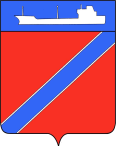 ПОСТАНОВЛЕНИЕАДМИНИСТРАЦИЯ ТУАПСИНСКОГО ГОРОДСКОГО ПОСЕЛЕНИЯТУАПСИНСКОГО РАЙОНА  от __17.12.2018__                                                                   № __1450____г. ТуапсеО предоставлении Чамяну А.А. разрешения на отклонение от предельных параметров разрешенного строительства на земельном участке с кадастровым номером: 23:51:0302008:633, расположенном по адресу: Краснодарский край, г.Туапсе, ул.Звездная 	В соответствии с Градостроительным кодексом Российской Федерации, Федеральным законом от 6 октября 2003 года № 131-ФЗ «Об общих принципах организации местного самоуправления в Российской Федерации», Правилами землепользования и застройки Туапсинского городского поселения Туапсинского района, утвержденными решением Совета Туапсинского городского поселения от 24 сентября 2015 года № 43.2, учитывая заключение о результатах публичных слушаний от 11 декабря 2018 года,  п о с т а н о в л я ю: 	1. Предоставить Чамяну Андранику Акоповичу разрешение на отклонение от предельных параметров разрешенного строительства на земельном участке, площадью 808 кв.м., расположенном по адресу: Краснодарский край, г.Туапсе, ул.Звездная, с кадастровым номером: 23:51:0302008:633, с установлением следующих параметров: минимальный отступ объекта застройки от границ земельного участка – от т.1 до т.3- 1,0 м, от т.3 до т.6 – 1,0 м (при условии согласия правообладателя смежного земельного участка); от т.6 до т.7 - 1,0 м., минимально допустимая площадь озеленения территории земельного участка – 3% (в части II.статья 10.10, таб.1 ПЗЗ); минимальное количество мест для хранения индивидуального автотранспорта на территории земельного участка – отсутствует (в части II.статья 10.11, таб.2 ПЗЗ), при условии заключения с администрацией города договора на размещение объектов на землях или земельных участках без предоставления земельных участков и установления сервитутов; минимальное количество мест на погрузочно-разгрузочных площадка – отсутствует, погрузка-разгрузка «с колес» (в части II статья 10.12 «ПЗЗ»). Необходимо соблюдение требований СП, СанПиН и технических регламентов.	2.  Отделу имущественных и земельных отношений (Винтер):	1) опубликовать настоящее постановление в газете «Черноморье сегодня»;	2) разместить настоящее постановление на официальном сайте администрации Туапсинского городского поселения Туапсинского района в информационно - телекоммуникационной сети «Интернет».3. Контроль за выполнением настоящего постановления возложить на заместителя главы администрации Туапсинского городского поселения Туапсинского района  М.В. Кривопалова.	4. Постановление вступает в силу со дня его подписания.  Глава Туапсинскогогородского поселенияТуапсинского района					   		            В.К. Зверев 